Registration / Consent for Lenten Mission Outreach Day Participant’s Name and email*                   _________________________________Participants mobile* phone number            _________________________________Emergency Contact  / Contact info          __________________________________Allergies / Existing health condition        ___________________________________If you are a minor, less than 18 years of age at the time of the LMO, a parent or guardian must fill in this form.* please indicate parent/guardian email address and phone number if the participant does not have oneInformed consent for participationName and telephone of Parent / Guardian      __________________________________________________________________________I give my child ____________________________________ permission to participate in the events and activities of the Lenten Mission + Outreach Day at 1444 Union, Montreal on (04/07/19) Activities during the LMO may include leaving the premises for service projects.Though I trust that every precaution will be taken to ensure the safety of my child. I acknowledge The Anglican Diocese of Montreal, or any of the organizing members, are not responsible in the unlikely event of death, injury or harm.Please indicate how the participant will be departing the activity, approx 7:30pm (ex. Metro, pick up…) __________________________________________________________________________Signature of parent / guardian / adult           ________________________________________                     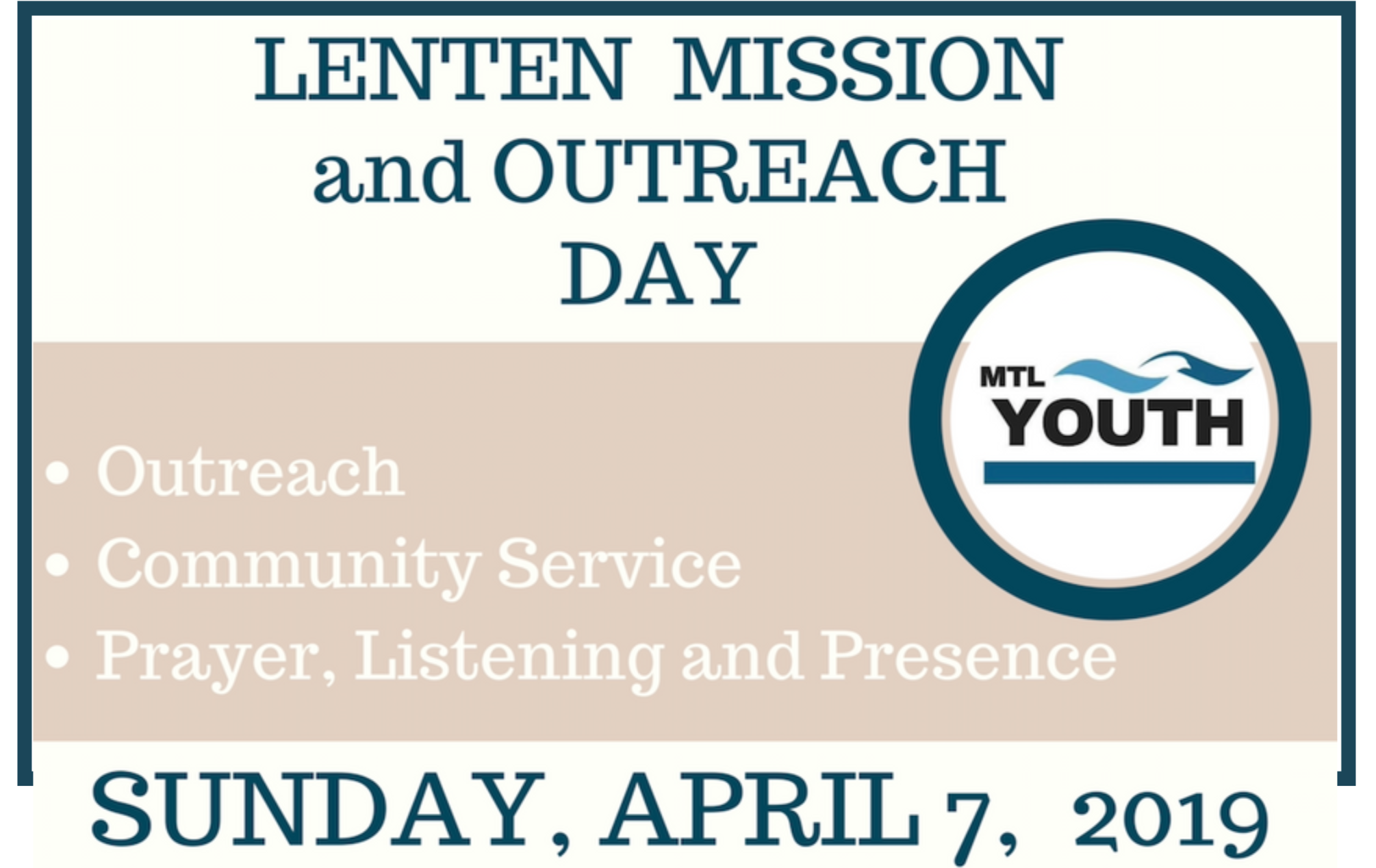 